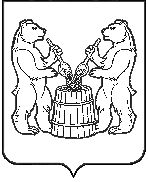 АДМИНИСТРАЦИЯ   УСТЬЯНСКОГО МУНИЦИПАЛЬНОГО РАЙОНА АРХАНГЕЛЬСКОЙ  ОБЛАСТИРАСПОРЯЖЕНИЕот  24 мая  2021 года  № 62 р.п. ОктябрьскийО внесении изменений в распоряжение администрации Устьянского муниципального района № 48 от 29 апреля 2021 годаВнести изменения в распоряжение администрации Устьянского муниципального района от 29 апреля 2021 года № 48 «О комиссии по соблюдению требований к служебному поведению муниципальных служащих и урегулированию конфликта интересов в администрации Устьянского муниципального района»:- в пункте 1 слово «Мемнонова О.В. – заместитель главы администрации по социальным вопросам» дополнить словами «(во время временного отсутствия заместителя председателя комиссии исполняет его обязанности)».2. Настоящее распоряжение вступает в силу с момента подписания.Глава Устьянского муниципального района                                                 А.А.Хоробров